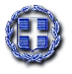                                                                      ΑΠΟΣΠΑΣΜΑΑπό το πρακτικό της με αριθμό 3/2022ΤΑΚΤΙΚΗΣ  ΜΕΙΚΤΗΣ ΣΥΝΕΔΡΙΑΣΗΣτης Κοινότητας    ΛιβαδειάςΑριθμός Απόφασης 22/2022ΘΕΜΑ: «Γνωμοδότηση επί αιτήματος ΜΑΤΣΑ ΗΛΙΑ για οριοθέτηση θέσης στάσης –σταθμευσης οχήματος επί της οδού Πλουτάρχου 57»την Λιβαδειά σήμερα 11η Απριλίου 2022 ημέρα Δευτέρα  και ώρα 17.00  συνήλθε σε  τακτική μεικτή συνεδρίαση η Κοινότητα Λιβαδειάς   μετά την υπ΄αριθμ. 5670/7-4-2022  έγγραφη πρόσκληση της Προέδρου της κ. Μαρίας Σπ. Γκικοπούλου η οποία εκδόθηκε σύμφωνα  με τις διατάξεις του άρθρου 77 του Ν.4555/2018 όπως τροποποιήθηκε  από το άρθρο 184 του Ν.4635/2019,  του άρθρου 10της από 11/3/2020 Πράξης Νομοθετικού Περιεχομένου (ΦΕΚ 55/ Α/11-3-2020) & της 643/69472/24-09-2021 (ΑΔΑ ΨΕ3846ΜΤΛ6-0Ρ5) εγκυκλίου του Υπουργείου Εσωτερικών. Η Πρόεδρος της Κοινότητας Λιβαδειάς κήρυξε την έναρξη της συνεδρίασης αφού διαπιστώθηκε ότι υπάρχει νόμιμη απαρτία, επειδή σε σύνολο ένδεκα  (11) μελών ήταν παρόντα  εννέα  (9) μέλη , δηλαδή:            ΠΑΡΟΝΤΕΣ                                                   ΑΠΟΝΤΕΣ                                                                     1. Γκικοπούλου Μαρία                                              1. Ροζάνας Ηλίας2. Πάτρας Κων/νος                                                  2. Ανδρίτσος Αγαμέμνονας 3. Λιναρδούτσος Νικόλαος                                     4. Κατή Ιωάννα                                                         οι οποίοι είχαν προσκληθεί   νόμιμα.     5. Σκάρλας Λάμπρος                                                         6.  Πούλου-Βαγενά  Κων/να                                              7.  Καντά Ελένη8.  Αλογοσκούφης Χρήστος9. Μπούκιος Ταξιάρχης                                                                                                                                                                                                                                                        Στην συνεδρίαση  παρίστατο μέσω τηλεδιάσκεψης με χρήση της πλατφόρμας ePresense  και η υπάλληλος  Κων/να Τσιτσοπούλου-Ρήγα  που έχει ορισθεί για την γραμματειακή υποστήριξη της Κοινότητας Λιβαδειάς με σχετική απόφαση Δημάρχου ………………………………………………………………………………………………………………………………………………..     Εισηγούμενη η Πρόεδρος το 6ο θέμα της ημερήσιας διάταξης (5ο θέμα στην υπ΄αριθμ. 5670/2022  πρόσκληση της Προέδρου)   έθεσε υπόψη των μελών το υπ΄αριθμ. πρωτ. 4747/30-03-2022 έγγραφο της Δ/νσης Τεχνικών Υπηρεσιών του Δήμου στο οποίο αναφέρονται τα εξής:   Σας διαβιβάζουμε ταυτάριθμο αίτημα και τα δικαιολογητικά που το συνοδεύουν  το οποίο αφορά οριοθέτηση θέσης για στάση και στάθμευση οχήματος με αριθμό κυκλοφορίας: ΥΕΝ 6983  το οποίο ανήκει στον  αιτούντα   Μάτσα Ηλία  του Ιωάννη άτομο με ειδικές ανάγκες, σε σημείο πλησίον της μόνιμης κατοικίας του επί της οδού Πλουτάρχου 57 για την εξυπηρέτηση των μετακινήσεων του ώστε να γίνεται με απρόσκοπτο τρόπο η στάση και η στάθμευση του παραπάνω οχήματος.  Η ανάλογη τοποθέτηση σήμανσης θα επιβαρύνει τον αιτούντα με υπόδειξη της θέσεως από την υπηρεσία μας .Στα συν/να δικαιολογητικά είναι η βεβαίωση αναπηρίας από ΚΕΠΑ  ,η βεβαίωση μόνιμης κατοικίας ,έντυπο του αριθμού κυκλοφορίας του οχήματος   προς μετακίνηση του ατόμου Α.ΜΕ.Α. , φωτοαντίγραφο της αστυνομικής ταυτότητας. Επικουρικά σας ενημερώνουμε ότι σύμφωνα με την ισχύουσα κυκλοφοριακή μελέτη του Δήμου Λεβαδέων η οδός Πλουτάρχου είναι μονόδρομος και επιτρέπεται η στάθμευση από τη μια πλευρά της οδού.    Σύμφωνα με τον πίνακα του  Παραρτήματος ΙΙ της υπ΄ αρ. Δ18Α 5038263 / 2013 Κ.Υ.Α. η αίτηση εμπίπτει  σύμφωνα με τα προσκομισθέντα δικαιολογητικά.Κατά συνέπεια εισηγούμαστε την αποδοχή του αιτήματος. Η Δημοτική Κοινότητα  αφού έλαβε υπόψη της:Tην  υπ΄αριθμ. πρωτ. 1833/2022 αίτηση του Μάτσα ΗλίαΤο  ταυτάριθμο με την αίτηση  έγγραφο της  ΤΥΔΛ και τα επισυναπτόμενα αυτού.Την 09905-2021-11-03-2022 Γνωστοποίηση αποτελέσματος αναπηρίας, της Δ/νσης Αναπηρίας & Ιατρικής της Εργασίας ΙΚΑ-ΕΤΑΜ από την οποία προκύπτει ότι ο Μ.Η. φέρει αναπηρία 80% έως την  31/12/2022.Τον πίνακα του  Παραρτήματος ΙΙ της υπ΄ αρ. Δ18Α 5038263 / 2013 Κ.Υ.ΑΤην από 8/2/1999 άδεια κυκλοφορίας του υπ΄αριθμ. ΥΕΝ 6983 επιβατικού αυτ/του ιδιοκτησίας του αιτούντα Τα άρθρο 84 του Ν. 4555/2018.Το άρθρο 10 της από 11/3/2020 Πράξης Νομοθετικού Περιεχομένου (ΦΕΚ 55/ Α/11-3-2020) Την  18318/13-3-2020 (ΑΔΑ: 9ΛΠΧ46ΜΤΛ6-1ΑΕ) εγκ. του Υπουργείου Εσωτερικών.Την παρ. 3 της υπ΄αριθμ. ΔΙΔΑΔ/Φ69/133/οικ.20764/7-11-2020 εγκυκλίου του ΥΠ.ΕΣ. (ΑΔΑ: Ψ48Γ46ΜΤΛ6-ΛΣΡ) «Μέτρα & ρυθμίσεις στο πλαίσιο της ανάγκης περιορισμού της διασποράς του κορωνοϊου»Την 643/69472/24-09-2021 (ΑΔΑ: ΨΕ3846ΜΤΛ6-0Ρ5) εγκύκλιο του ΥΠ.ΕΣ.Την μεταξύ των μελών συζήτηση κατά την μεικτή συνεδρίαση σύμφωνα με το οπτικοακουστικό υλικό των συνεδριάσεων της Κοινότητας Λιβαδειάς  που βρίσκεται στο κανάλι του Δήμου στο you tube Την ψήφο των μελών της όπως αυτή  διατυπώθηκε και δηλώθηκε δια ζώσης στην συνεδρίαση.                                                       Α Π Ο Φ Α Σ Ι Ζ Ε Ι    Ο Μ Ο Φ Ω Ν Α  Εισηγείται στην Επιτροπή Ποιότητας Ζωής ΥΠΕΡ της  παραχώρησης μιας (1) θέσης στάσης-στάθμευσης  ΑΜΕΑ  επί της οδού Πλουτάρχου 57  και συγκεκριμένα του   υπ΄αριθμ. ΥΕΝ 6983 ΙΧ αυτοκινήτου ιδιοκτησίας  ΜΑΤΣΑ ΗΛΙΑ  του  ΙΩΑΝΝΗ για όσο χρονικό διάστημα βρίσκονται σε ισχύ  αντίστοιχες γνωματεύσεις των ΚΕΠΑ  και με την επισήμανση ότι  όταν παύσουν οι λόγοι παραχώρησης η άδεια στάση-στάθμευσης να μην ισχύει.- Τα έξοδα σήμανσης να επιβαρύνουν τον αιτούντα.         	Η απόφαση αυτή πήρε αριθμό  22/2022.  Η Πρόεδρος του Συμβουλίου     της Κοιν/τας Λιβαδειάς                            Τα Μέλη    ΜΑΡΙΑ ΣΠ.ΓΚΙΚΟΠΟΥΛΟΥ                                            Πάτρας Κων/νοςΛιναρδούτσος Νικ.Κατή ΙωάνναΣκάρλας Λάμπρος                                                                                                                                                                                                                                          Πούλου-Βαγενά Κων/ναΚαντά Ελένη Αλογοσκούφης ΧρήστοςΤαξ. Μπούκιος                                                                                                                                                                                                                                                                                                                                                                                                                           ΠΙΣΤΟ ΑΠΟΣΠΑΣΜΑ                                          ΛΙΒΑΔΕΙΑ  21/04/2022                                                 Η ΠΡΟΕΔΡΟΣ                                         ΜΑΡΙΑ ΣΠ. ΓΚΙΚΟΠΟΥΛΟΥ